CBSE Affiliation No. 1600014								      CBSE School No. 24530पत्रांक संख्या फा -    /के वि सूरानुस्सी /2020 -21/		      दिनांक: 29.04.2021NOTICEREGARDING DUPLICATE APPLICATION FORMS FOR ADMISSION IN CLASS I IN KVS ON-LINE ADMISSION PORTALThe above application form found duplicate on the OLA portal for Admission to Class I in KV Suranussi. So it is to inform all concerned that the Last Application form submitted by each in Duplicate From list will be considered as final application submitted by the candidate and the same will participate in the Lottery and subsequent Admission process.(ओम प्रकाश)प्रभारी प्रधानाध्यापककेंद्रीय विद्यालय सूरानुस्सी, जालंधर केंद्रीय विद्यालय सूरानुस्सी जालंधर –144027 (पंजाब)दूरभाष: 	0181-2670800फैक्स: 	0181-2670800वेबसाइट:	https://suranassi.kvs.ac.inईमेल: 	kvsuranussi.jal@gmail.com	kvsura.jal@gmail.comKendriya Vidyalaya Suranussi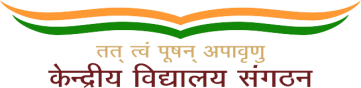 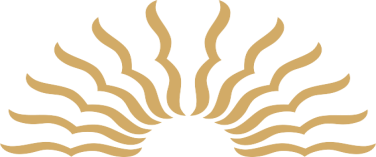 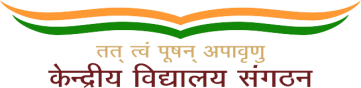 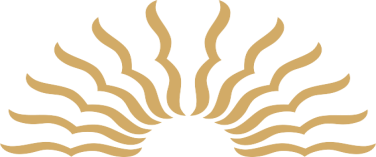 Jalandhar – 144027 (Punjab)Phone: 	0181-2670800Fax:  	0181-2670800Website:	https://suranassi.kvs.ac.inemail: 	kvsuranussi.jal@gmail.com
	kvsura.jal@gmail.comS.No.#ASCNameDate of BirthFather Name Mother Name1 212179435442978023 DEVANSH SHARMA04-08-2015Rajesh Kumar Minakshi sharma212168605381734073 DEVANSH SHARMA04-08-2015Rajesh Kumar Minakshi Sharma2 212170143621743235 NAIRYA VERMA 06-01-2016RAHUL sarabjeet212169020521733568 NAIYRA VERMA 06-01-2016rahul sarabjit3 212169115181733204 JAI PAUL 06-06-2015AMIT PAUL ANITA212169215841733812 JIA PAUL 06-06-2015AMIT PAUL ANITA4 212170778321755962 SAVREEN KAUR 07-07-2015SATISH KUMAR HARPREET KAUR212170223721744481 SAVREEN KAUR 07-07-2015SATISH KUMAR HARPREET KAUR5 212179551362900422 GURNOOR SINGH27-02-2015SURINDER SINGH AMANDEEP KAUR212175028402901082 GURNOOR SINGH27-02-2015SURINDER SINGH AMANDEEP KAUR6 212173059581895779 JASMEER SINGH 28-05-2015MANINDERPAL SINGHNAVPREET KAUR212171687801816714 JASMEER SINGH 28-05-2015Maninder Pal SinghNavpreet kaur212171604061814690 JASMEER SINGH 28-05-2015Maninder Pal SinghNavpreet kaur7 212177534102372351 SHAMBHAVI SHUKLA30-10-2015Akhilesh shukla Poonam shukla212174655442035581 SHAMBHAVI SHUKLA30-10-2015Akhilesh shukla Poonam shukla